Istituto Comprensivo Statale  "Edmondo De Amicis"Via C. Ferrigni,1 -cap 57125 Livorno Tel. 0586/862094 -C.F. 92144990493  – C.M.Circolo   LIIC82700TCM scuola  secondaria di 1° Pazzini  LIMM82701VCM scuola Primaria  E. De Amicis LIEE82701X CM scuola Primaria GRAMSCI LIEE827021CM scuola Primaria COLLODI LIEE827032CM scuola dell’infanzia BENETTI LIAA82701P CM scuola dell’infanzia CREMONI  LIAA82702Qe- mail: liic82700t@istruzione.it    PEC:liic82700t@pec.istruzione.itSito: https://deamicislivorno.edu.itProt. N°____________del ________________                                                                       AL DIRIGENTE SCOLASTICO                                                                              DELL’ISTITUTO COMPRENSIVO                                                               DE AMICIS DI LIVORNO OGGETTO: RICHIESTA DI NULLA OSTA AL TRASFERIMENTO ALUNNO/AI sottoscritti genitori del/della alunno/a ________________________________________                                                             Cognome e nome Nato a ___________________________ il _____________________abitante in Via ____________________________________________ al N ___________Recapito tel. _________________________________Attualmente frequentante la classe __________________ sez. _____________________della Scuola _________________________ Plesso ______________________________                                                             CHIEDONODopo aver verificato la possibilità di accoglienza della scuola * di seguito indicata, che gli/le venga concesso il nulla osta per poter iscrivere il/la proprio/a figlio/a alla Scuola INFANZIA _________________________________PRIMARIA _________________________________SECONDARIA ______________________________di ______________________________, per i seguenti motivi ________________________      __________________________________________________________________________      __________________________________________________________________________      __________________________________________________________________________      __________________________________________________________________________     Data ____________________________                         _____________________________                                                                                               _____________________________                                                                                                            FIRMA GENITORI     “Il sottoscritto consapevole delle conseguenze amministrative e penali per chi rilasci dichiarazioni non corrispondenti a verità, ai sensi del DPR 245/2000, dichiara di aver effettuato la scelta/richiesta in osservanza delle disposizioni sulla responsabilità genitoriale di cui agli artt. 316, 337 ter 337 quater c.c.”ALLEGARE I DOCUMENTI DI IDENTITÀ DEI GENITORI VIA E-MAIL.              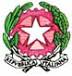 